Evaluacija CAP radionica za učenike 2-ih razreda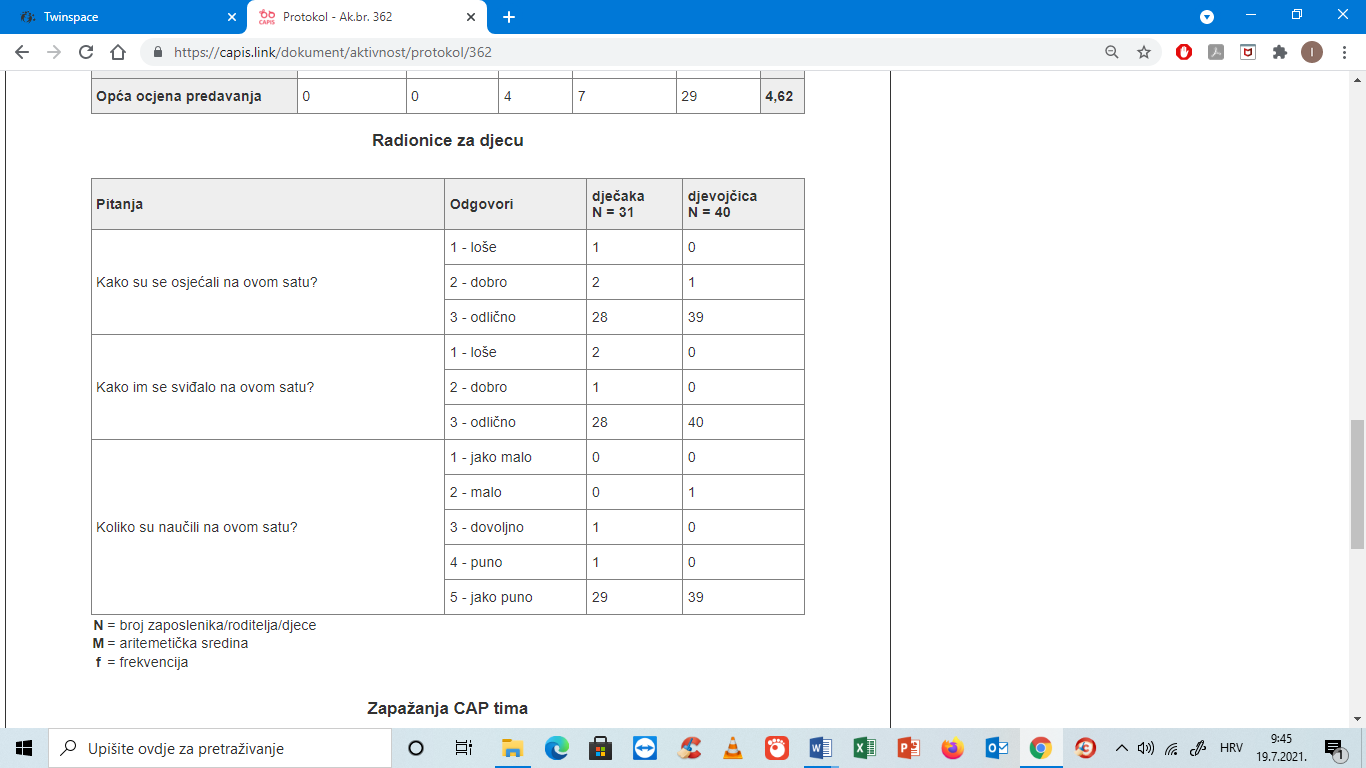 